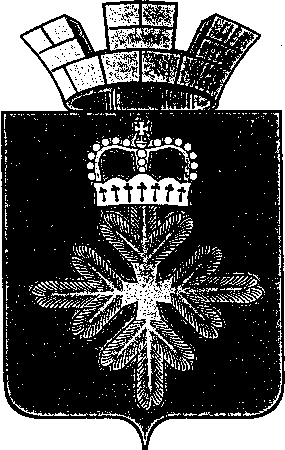 ПОСТАНОВЛЕНИЕАДМИНИСТРАЦИИ ГОРОДСКОГО ОКРУГА ПЕЛЫМО внесении изменений в постановление администрации городского округа Пелым от 29.12.2017 №409 «Об утверждении плана проведения экспертизы действующих нормативных правовых актов на 2018 год»В связи с кадровыми изменениями в администрации городского округа Пелым, руководствуясь статьей 31 Устава городского округа Пелым, администрация городского округа Пелым,ПОСТАНОВЛЯЕТ:	1. План проведения экспертизы действующих нормативных правовых актов на 2018 год изложить в новой редакции (прилагается).	2. Опубликовать настоящее постановление в информационной газете «Пелымский вестник», разместить на официальном сайте городского округа Пелым в сети «Интернет».	3. Контроль за  исполнением настоящего постановления возложить на заместителя главы администрации городского округа Пелым Е.А. Смертину.Глава городского округа Пелым                                                            Ш.Т. АлиевОб утверждении плана проведения экспертизы действующих нормативных правовых актов на 2018 годот 10.05.2018 № 168п. Пелым УТВЕРЖДЕН:постановлением администрации городского округа Пелым от 10.05.2018 № 168№ п/пНаименование инициатора предложения нормативного правового акта в план проведения экспертизыОсновные реквизиты нормативного правового акта (вид, дата, номер, наименование, редакция)Разработчик нормативного правового акта, к компетенции и полномочиям которого относится исследуемая сфера общественных отношенийСрок проведения экспертизы123451.Экономико правовой отдел администрации городского округа ПелымПостановление администрации городского округа Пелым от 09.12.2014 № 432 «Об утверждении Административного регламента по исполнению муниципальной функции по осуществлению муниципального контроля в области торговой деятельности на территории городского округа Пелым»Специалист I категории экономико правового отдела администрации городского округа Пелым Е.В. Фатуллаевасентябрь –октябрь 2018 года2.Экономико правовой отдел администрации городского округа ПелымПостановление администрации городского округа Пелым от 12.12.2014 № 439 «Об утверждении Административного регламента исполнения муниципальной функции по осуществлению муниципального контроля за соблюдением законодательства в области розничной продажи алкогольной продукции на территории городского округа Пелым»Специалист I категории экономико правового отдела администрации городского округа Пелым Е.В. Фатуллаевасентябрь –октябрь 2018 года3.Экономико правовой отдел администрации городского округа ПелымПостановление администрации городского округа Пелым от 20.05.2016 № 177 «Об утверждении Административного регламента по исполнению муниципальной функции по осуществлению контроля за организацией и осуществлением деятельности по продаже товаров (выполнению работ, оказанию услуг) на розничных рынках на территории городского округа Пелым»Специалист I категории экономико правового отдела администрации городского округа Пелым Е.В. Фатуллаевасентябрь –октябрь 2018 года4.Экономико правовой отдел администрации городского округа ПелымПостановление администрации городского округа Пелым от 14.03.2016 № 66 «Об утверждении Административного регламента предоставления муниципальной услуги «Выдача разрешений на право организации рынка, продление срока действия и переоформление разрешения на право организации розничного рынка на территории городского округа Пелым»Специалист I категории экономико правового отдела администрации городского округа Пелым Е.В. Фатуллаевасентябрь –октябрь 2018 года5.Экономико правовой отдел администрации городского округа ПелымПостановление администрации городского округа Пелым от 30.06.2014 № 201 «Об определении границ прилегающих к некоторым организациям и объектам территорий, на которых не допускается розничная продажа алкогольной продукциив городском округе Пелым»Специалист I категории экономико правового отдела администрации городского округа Пелым Е.В. Фатуллаеваапрель 2018 года6.Экономико правовой отдел администрации городского округа Пелымпостановлением администрации городского округа Пелым от 13.07.2017 №216 «Об утверждении порядка предоставления субсидии из бюджета городского округа Пелым на поддержку и развитие малого и среднего предпринимательства городского округа Пелым»Главный специалист по экономике экономико правового отедла администрации городского округа Пелым Н.Н. Якимоваиюнь-июль 2018 года7.Отдел по управлению имуществом, строительству, жилищно коммунальному хозяйству, землеустройству, энергетике администрации городского округа ПелымПостановление администрации городского округа Пелым от      № «Об утверждении Административного регламента по предоставлению муниципальной услуги «Принятие документов, а также выдача разрешений о переводе или об отказе в переводе жилого помещения в нежилое помещение или нежилого помещения в жилое помещение»Специалист I категории Отдела по управлению имуществом, строительству, жилищно коммунальному хозяйству, землеустройству, энергетике администрации городского округа Пелым М. В. Внуковаиюль 2018 года8.Отдел по управлению имуществом, строительству, жилищно коммунальному хозяйству, землеустройству, энергетике администрации городского округа ПелымПостановление администрации городского округа Пелым от 15.05.2017 № 142 «Об утверждении Административного регламента предоставления муниципальной услуги «Присвоение, изменение и аннулирование адресов на территории городского округа Пелым»Специалист I категории Отдела по управлению имуществом, строительству, жилищно коммунальному хозяйству, землеустройству, энергетике администрации городского округа Пелым Н.В. Мальшаковасентябрь 2018 года9.Отдел по управлению имуществом, строительству, жилищно коммунальному хозяйству, землеустройству, энергетике администрации городского округа ПелымПостановление администрации городского округа Пелым от 15.12.2017 № 385 «Об утверждении  Административного  регламента по предоставлению муниципальной услуги «Предоставление градостроительного плана земельного участка на территории городского округа Пелым»Специалист I категории Отдела по управлению имуществом, строительству, жилищно коммунальному хозяйству, землеустройству, энергетике администрации городского округа Пелым Н.В. Мальшаковаоктябрь 2018 года10.Отдел по управлению имуществом, строительству, жилищно коммунальному хозяйству, землеустройству, энергетике администрации городского округа ПелымПостановление администрации городского округа Пелым от 14.03.2016 № 64 «Об утверждении Административного регламента предоставления муниципальной услуги «Предоставление в собственность за плату, в аренду, безвозмездное пользование земельных участков из земель, полномочиями по распоряжению которыми обладает Администрация городского округа Пелым, занятых зданиями, сооружениями, принадлежащими гражданам и юридическим лицам»Специалист I категории Отдела по управлению имуществом, строительству, жилищно коммунальному хозяйству, землеустройству, энергетике администрации городского округа Пелым Е.А. Елошкинамай 2018 года11.Отдел по управлению имуществом, строительству, жилищно коммунальному хозяйству, землеустройству, энергетике администрации городского округа ПелымПостановление администрации городского округа Пелым от 11.07.2017 № 212 «Об утверждении административного регламента предоставления муниципальной услуги «Выдача разрешений на проведение земляных работ на территории городского округа Пелым»Специалист I категории Отдела по управлению имуществом, строительству, жилищно коммунальному хозяйству, землеустройству, энергетике администрации городского округа Пелым Н.В. Мальшаковадекабрь 2018 года12.Отдел по управлению имуществом, строительству, жилищно коммунальному хозяйству, землеустройству, энергетике администрации городского округа ПелымПостановление администрации городского округа Пелым от 30.06.2016 № 253 «Заключение договора на размещение нестационарных торговых объектов, установку и эксплуатацию рекламных конструкций на земельных участках, находящихся в муниципальной собственности и государственная собственность на которые не разграничена»Специалист I категории Отдела по управлению имуществом, строительству, жилищно коммунальному хозяйству, землеустройству, энергетике администрации городского округа Пелым Е.А. Елошкинамай 2018 года13.Отдел по управлению имуществом, строительству, жилищно коммунальному хозяйству, землеустройству, энергетике администрации городского округа ПелымПостановление администрации городского округа Пелым от 07.07.2016 № 266 «Предоставление земельных участков, находящихся в муниципальной собственности, на которых расположены здания, сооружения, в постоянное (бессрочное) пользование юридическим лицам»Специалист I категории Отдела по управлению имуществом, строительству, жилищно коммунальному хозяйству, землеустройству, энергетике администрации городского округа Пелым Е.А. Елошкинамай 2018 года14.Отдел по управлению имуществом, строительству, жилищно коммунальному хозяйству, землеустройству, энергетике администрации городского округа ПелымПостановление администрации городского округа Пелым от 26.07.2016 № 299 «Предоставление земельных участков, государственная собственность на которые не разграничена и земельных участков находящихся в муниципальной собственности под строительство по результатам торгов на территории городского округа Пелым»Специалист I категории Отдела по управлению имуществом, строительству, жилищно коммунальному хозяйству, землеустройству, энергетике администрации городского округа Пелым Е.А. Елошкинамай 2018 года15.Отдел по управлению имуществом, строительству, жилищно коммунальному хозяйству, землеустройству, энергетике администрации городского округа ПелымПостановление администрации городского округа Пелым от 23.08.2016 № 340 «Об утверждении административного регламента предоставления муниципальной услуги «Предоставление в собственность, аренду земельных участков, находящихся в государственной или муниципальной собственности для индивидуального жилищного строительства, ведения личного подсобного хозяйства в границах населенного пункта, садоводства, дачного хозяйства гражданам или крестьянским (фермерским) хозяйством для осуществления крестьянским (фермерским) хозяйством его деятельности на территории городского округа Пелым»Специалист I категории Отдела по управлению имуществом, строительству, жилищно коммунальному хозяйству, землеустройству, энергетике администрации городского округа Пелым Н.В. Мальшаковамай 2018 года16.Отдел по управлению имуществом, строительству, жилищно коммунальному хозяйству, землеустройству, энергетике администрации городского округа ПелымПостановление администрации городского округа Пелым от 23.10.2014 № 341 « Прием заявлений и выдача документов о согласовании переустройства и (или) перепланировки жилого помещения»Специалист I категории Отдела по управлению имуществом, строительству, жилищно коммунальному хозяйству, землеустройству, энергетике администрации городского округа Пелым Н.В. Мальшаковамай 2018 года17.Отдел по управлению имуществом, строительству, жилищно коммунальному хозяйству, землеустройству, энергетике администрации городского округа ПелымПостановление администрации городского округа Пелым от 23.10.2014 №340 «Принятию документов, а также выдача разрешений о переводе или об отказе в переводе жилого помещения в нежилое помещение или нежилого помещения в жилое помещение»Специалист I категории Отдела по управлению имуществом, строительству, жилищно коммунальному хозяйству, землеустройству, энергетике администрации городского округа Пелым Н.В. Мальшаковаапрель 2018 года18.Отдел по управлению имуществом, строительству, жилищно коммунальному хозяйству, землеустройству, энергетике администрации городского округа ПелымПостановление администрации городского округа Пелым от 21.02.2017 № 50 «Об утверждении Административного регламента предоставления муниципальной услуги «Предоставление разрешения на ввод объекта в эксплуатацию»Специалист I категории Отдела по управлению имуществом, строительству, жилищно коммунальному хозяйству, землеустройству, энергетике администрации городского округа Пелым Н.В. Мальшаковаиюнь 2018 года19.Отдел по управлению имуществом, строительству, жилищно коммунальному хозяйству, землеустройству, энергетике администрации городского округа ПелымПостановление администрации городского округа Пелым от 07.11.2017 №338 «Об утверждении Административного регламента предоставления муниципальной услуги «Предоставление разрешения на строительство (реконструкцию), продление (прекращение) срока действия разрешения на строительство (реконструкцию), внесение изменений в разрешение на строительство (реконструкцию)»Специалист I категории Отдела по управлению имуществом, строительству, жилищно коммунальному хозяйству, землеустройству, энергетике администрации городского округа Пелым Н.В. Мальшаковаавгуст 2018 года